hاازانكۆی سه‌ڵاحه‌دین-هه‌ولێر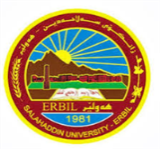 كۆلێژی: بةرِيَوةبردن و ئابووريبه‌شی: كارطيَرِي  رِيَكخراوة طةشتيارييةكانژمێریاری                                        فۆرمی سه‌روانه‌ی زێده‌كی مامۆستایان                            مانگی: نيسان        د. عبدالرزاق كمال نوري                         پ.ى.م. سامي صابر عبدالله                     پ.د. أحلام ابراهيم وليڕۆژ/ كاتژمێر8:30-9:309:30-10:3010:30-11:3011:30-12:3012:30-1:301:30-2:302:30-3:303:30-4:304:30-5:30شەممەیەك شەممەخوراك وتةندروستى ق 1خوراك وتةندروستى ق 1اخلاقيات العملق2خوراك وتةندروستى ق 1خوراك وتةندروستى ق 1دوو شەممەخوراك وتةندروستى ق4خوراك وتةندروستى/ق5سێ شەممەثرؤذةى تويذينةوةثرؤذةى تويذينةوةچوار شەممەثرؤذةى تويذينةوةثرؤذةى تويذينةوةثرؤذةى تويذينةوةپێنج شەممەاخلاقيات  العمل/ق4اخلاقيات  العمل /ق4ڕۆژڕێكه‌وتڕێكه‌وتتیۆری تیۆری پراكتیكیژمارەی سەروانەڕۆژڕێكه‌وتتیۆری پراكتیكیژمارەی سەروانەشەممەشەممە6/ 4یەك شەمەیەك شەمە7/ 4دوو شەمە1/ 41/ 4444دوو شەمە8/ 444سێ شەمە2/ 42/ 4سێ شەمە9/ 4چوار شەمە3/ 43/ 4چوار شەمە10/ 4پێنج شەمە4/ 44/ 4666پێنج شەمە11/ 4 66سه‌رپه‌رشتی پرۆژه‌ی ده‌رچونسه‌رپه‌رشتی پرۆژه‌ی ده‌رچونسه‌رپه‌رشتی پرۆژه‌ی ده‌رچون555سه‌رپه‌رشتی پرۆژه‌ی ده‌رچونسه‌رپه‌رشتی پرۆژه‌ی ده‌رچون55سه‌رپه‌رشتی پرۆژه‌ی ماسته‌رسه‌رپه‌رشتی پرۆژه‌ی ماسته‌رسه‌رپه‌رشتی پرۆژه‌ی ماسته‌رسه‌رپه‌رشتی پرۆژه‌ی ماسته‌رسه‌رپه‌رشتی پرۆژه‌ی ماسته‌ركۆى كاتژمێره‌كانكۆى كاتژمێره‌كانكۆى كاتژمێره‌كان1515كۆى كاتژمێره‌كانكۆى كاتژمێره‌كان1515ڕۆژڕێكه‌وتڕێكه‌وتتیۆری تیۆری پراكتیكیژمارەی سەروانەڕۆژڕێكه‌وتتیۆری پراكتیكیژمارەی سەروانەشەممە13/ 413/ 4شەممە20/ 4یەك شەمە14/ 414/ 4یەك شەمە21/ 4دوو شەمە15/ 415/ 4444دوو شەمە22/ 444سێ شەمە16/ 416/ 4سێ شەمە23/ 4چوار شەمە17/ 417/ 4چوار شەمە24/ 4پێنج شەمە18/ 418/ 4666پێنج شەمە25/ 466سه‌رپه‌رشتی پرۆژه‌ی ده‌رچونسه‌رپه‌رشتی پرۆژه‌ی ده‌رچونسه‌رپه‌رشتی پرۆژه‌ی ده‌رچون555سه‌رپه‌رشتی پرۆژه‌ی ده‌رچونسه‌رپه‌رشتی پرۆژه‌ی ده‌رچون5*15سه‌رپه‌رشتی پرۆژه‌ی ماسته‌رسه‌رپه‌رشتی پرۆژه‌ی ماسته‌رسه‌رپه‌رشتی پرۆژه‌ی ماسته‌رسه‌رپه‌رشتی پرۆژه‌ی ماسته‌رسه‌رپه‌رشتی پرۆژه‌ی ماسته‌ركۆى كاتژمێره‌كانكۆى كاتژمێره‌كانكۆى كاتژمێره‌كان1515كۆى كاتژمێره‌كانكۆى كاتژمێره‌كان1515ڕۆژڕێكه‌وتتیۆری پراكتیكیژمارەی سەروانەناوی مامۆستا: فاروق حكيم نجمنازناوی زانستی: ماموستابەشوانەى ياسايى:10بەشوانەی هەمواركراو:8ته‌مه‌ن:54كۆی سەروانە:هۆكاری دابه‌زینی نیساب:ناوی مامۆستا: فاروق حكيم نجمنازناوی زانستی: ماموستابەشوانەى ياسايى:10بەشوانەی هەمواركراو:8ته‌مه‌ن:54كۆی سەروانە:هۆكاری دابه‌زینی نیساب:ناوی مامۆستا: فاروق حكيم نجمنازناوی زانستی: ماموستابەشوانەى ياسايى:10بەشوانەی هەمواركراو:8ته‌مه‌ن:54كۆی سەروانە:هۆكاری دابه‌زینی نیساب:ناوی مامۆستا: فاروق حكيم نجمنازناوی زانستی: ماموستابەشوانەى ياسايى:10بەشوانەی هەمواركراو:8ته‌مه‌ن:54كۆی سەروانە:هۆكاری دابه‌زینی نیساب:ناوی مامۆستا: فاروق حكيم نجمنازناوی زانستی: ماموستابەشوانەى ياسايى:10بەشوانەی هەمواركراو:8ته‌مه‌ن:54كۆی سەروانە:هۆكاری دابه‌زینی نیساب:ناوی مامۆستا: فاروق حكيم نجمنازناوی زانستی: ماموستابەشوانەى ياسايى:10بەشوانەی هەمواركراو:8ته‌مه‌ن:54كۆی سەروانە:هۆكاری دابه‌زینی نیساب:ناوی مامۆستا: فاروق حكيم نجمنازناوی زانستی: ماموستابەشوانەى ياسايى:10بەشوانەی هەمواركراو:8ته‌مه‌ن:54كۆی سەروانە:هۆكاری دابه‌زینی نیساب:شەممە27/ 4ناوی مامۆستا: فاروق حكيم نجمنازناوی زانستی: ماموستابەشوانەى ياسايى:10بەشوانەی هەمواركراو:8ته‌مه‌ن:54كۆی سەروانە:هۆكاری دابه‌زینی نیساب:ناوی مامۆستا: فاروق حكيم نجمنازناوی زانستی: ماموستابەشوانەى ياسايى:10بەشوانەی هەمواركراو:8ته‌مه‌ن:54كۆی سەروانە:هۆكاری دابه‌زینی نیساب:ناوی مامۆستا: فاروق حكيم نجمنازناوی زانستی: ماموستابەشوانەى ياسايى:10بەشوانەی هەمواركراو:8ته‌مه‌ن:54كۆی سەروانە:هۆكاری دابه‌زینی نیساب:ناوی مامۆستا: فاروق حكيم نجمنازناوی زانستی: ماموستابەشوانەى ياسايى:10بەشوانەی هەمواركراو:8ته‌مه‌ن:54كۆی سەروانە:هۆكاری دابه‌زینی نیساب:ناوی مامۆستا: فاروق حكيم نجمنازناوی زانستی: ماموستابەشوانەى ياسايى:10بەشوانەی هەمواركراو:8ته‌مه‌ن:54كۆی سەروانە:هۆكاری دابه‌زینی نیساب:ناوی مامۆستا: فاروق حكيم نجمنازناوی زانستی: ماموستابەشوانەى ياسايى:10بەشوانەی هەمواركراو:8ته‌مه‌ن:54كۆی سەروانە:هۆكاری دابه‌زینی نیساب:ناوی مامۆستا: فاروق حكيم نجمنازناوی زانستی: ماموستابەشوانەى ياسايى:10بەشوانەی هەمواركراو:8ته‌مه‌ن:54كۆی سەروانە:هۆكاری دابه‌زینی نیساب:یەك شەمە28/ 4ناوی مامۆستا: فاروق حكيم نجمنازناوی زانستی: ماموستابەشوانەى ياسايى:10بەشوانەی هەمواركراو:8ته‌مه‌ن:54كۆی سەروانە:هۆكاری دابه‌زینی نیساب:ناوی مامۆستا: فاروق حكيم نجمنازناوی زانستی: ماموستابەشوانەى ياسايى:10بەشوانەی هەمواركراو:8ته‌مه‌ن:54كۆی سەروانە:هۆكاری دابه‌زینی نیساب:ناوی مامۆستا: فاروق حكيم نجمنازناوی زانستی: ماموستابەشوانەى ياسايى:10بەشوانەی هەمواركراو:8ته‌مه‌ن:54كۆی سەروانە:هۆكاری دابه‌زینی نیساب:ناوی مامۆستا: فاروق حكيم نجمنازناوی زانستی: ماموستابەشوانەى ياسايى:10بەشوانەی هەمواركراو:8ته‌مه‌ن:54كۆی سەروانە:هۆكاری دابه‌زینی نیساب:ناوی مامۆستا: فاروق حكيم نجمنازناوی زانستی: ماموستابەشوانەى ياسايى:10بەشوانەی هەمواركراو:8ته‌مه‌ن:54كۆی سەروانە:هۆكاری دابه‌زینی نیساب:ناوی مامۆستا: فاروق حكيم نجمنازناوی زانستی: ماموستابەشوانەى ياسايى:10بەشوانەی هەمواركراو:8ته‌مه‌ن:54كۆی سەروانە:هۆكاری دابه‌زینی نیساب:ناوی مامۆستا: فاروق حكيم نجمنازناوی زانستی: ماموستابەشوانەى ياسايى:10بەشوانەی هەمواركراو:8ته‌مه‌ن:54كۆی سەروانە:هۆكاری دابه‌زینی نیساب:دوو شەمە29/ 4ناوی مامۆستا: فاروق حكيم نجمنازناوی زانستی: ماموستابەشوانەى ياسايى:10بەشوانەی هەمواركراو:8ته‌مه‌ن:54كۆی سەروانە:هۆكاری دابه‌زینی نیساب:ناوی مامۆستا: فاروق حكيم نجمنازناوی زانستی: ماموستابەشوانەى ياسايى:10بەشوانەی هەمواركراو:8ته‌مه‌ن:54كۆی سەروانە:هۆكاری دابه‌زینی نیساب:ناوی مامۆستا: فاروق حكيم نجمنازناوی زانستی: ماموستابەشوانەى ياسايى:10بەشوانەی هەمواركراو:8ته‌مه‌ن:54كۆی سەروانە:هۆكاری دابه‌زینی نیساب:ناوی مامۆستا: فاروق حكيم نجمنازناوی زانستی: ماموستابەشوانەى ياسايى:10بەشوانەی هەمواركراو:8ته‌مه‌ن:54كۆی سەروانە:هۆكاری دابه‌زینی نیساب:ناوی مامۆستا: فاروق حكيم نجمنازناوی زانستی: ماموستابەشوانەى ياسايى:10بەشوانەی هەمواركراو:8ته‌مه‌ن:54كۆی سەروانە:هۆكاری دابه‌زینی نیساب:ناوی مامۆستا: فاروق حكيم نجمنازناوی زانستی: ماموستابەشوانەى ياسايى:10بەشوانەی هەمواركراو:8ته‌مه‌ن:54كۆی سەروانە:هۆكاری دابه‌زینی نیساب:ناوی مامۆستا: فاروق حكيم نجمنازناوی زانستی: ماموستابەشوانەى ياسايى:10بەشوانەی هەمواركراو:8ته‌مه‌ن:54كۆی سەروانە:هۆكاری دابه‌زینی نیساب:سێ شەمە30/ 4ناوی مامۆستا: فاروق حكيم نجمنازناوی زانستی: ماموستابەشوانەى ياسايى:10بەشوانەی هەمواركراو:8ته‌مه‌ن:54كۆی سەروانە:هۆكاری دابه‌زینی نیساب:ناوی مامۆستا: فاروق حكيم نجمنازناوی زانستی: ماموستابەشوانەى ياسايى:10بەشوانەی هەمواركراو:8ته‌مه‌ن:54كۆی سەروانە:هۆكاری دابه‌زینی نیساب:ناوی مامۆستا: فاروق حكيم نجمنازناوی زانستی: ماموستابەشوانەى ياسايى:10بەشوانەی هەمواركراو:8ته‌مه‌ن:54كۆی سەروانە:هۆكاری دابه‌زینی نیساب:ناوی مامۆستا: فاروق حكيم نجمنازناوی زانستی: ماموستابەشوانەى ياسايى:10بەشوانەی هەمواركراو:8ته‌مه‌ن:54كۆی سەروانە:هۆكاری دابه‌زینی نیساب:ناوی مامۆستا: فاروق حكيم نجمنازناوی زانستی: ماموستابەشوانەى ياسايى:10بەشوانەی هەمواركراو:8ته‌مه‌ن:54كۆی سەروانە:هۆكاری دابه‌زینی نیساب:ناوی مامۆستا: فاروق حكيم نجمنازناوی زانستی: ماموستابەشوانەى ياسايى:10بەشوانەی هەمواركراو:8ته‌مه‌ن:54كۆی سەروانە:هۆكاری دابه‌زینی نیساب:ناوی مامۆستا: فاروق حكيم نجمنازناوی زانستی: ماموستابەشوانەى ياسايى:10بەشوانەی هەمواركراو:8ته‌مه‌ن:54كۆی سەروانە:هۆكاری دابه‌زینی نیساب:چوار شەمەناوی مامۆستا: فاروق حكيم نجمنازناوی زانستی: ماموستابەشوانەى ياسايى:10بەشوانەی هەمواركراو:8ته‌مه‌ن:54كۆی سەروانە:هۆكاری دابه‌زینی نیساب:ناوی مامۆستا: فاروق حكيم نجمنازناوی زانستی: ماموستابەشوانەى ياسايى:10بەشوانەی هەمواركراو:8ته‌مه‌ن:54كۆی سەروانە:هۆكاری دابه‌زینی نیساب:ناوی مامۆستا: فاروق حكيم نجمنازناوی زانستی: ماموستابەشوانەى ياسايى:10بەشوانەی هەمواركراو:8ته‌مه‌ن:54كۆی سەروانە:هۆكاری دابه‌زینی نیساب:ناوی مامۆستا: فاروق حكيم نجمنازناوی زانستی: ماموستابەشوانەى ياسايى:10بەشوانەی هەمواركراو:8ته‌مه‌ن:54كۆی سەروانە:هۆكاری دابه‌زینی نیساب:ناوی مامۆستا: فاروق حكيم نجمنازناوی زانستی: ماموستابەشوانەى ياسايى:10بەشوانەی هەمواركراو:8ته‌مه‌ن:54كۆی سەروانە:هۆكاری دابه‌زینی نیساب:ناوی مامۆستا: فاروق حكيم نجمنازناوی زانستی: ماموستابەشوانەى ياسايى:10بەشوانەی هەمواركراو:8ته‌مه‌ن:54كۆی سەروانە:هۆكاری دابه‌زینی نیساب:ناوی مامۆستا: فاروق حكيم نجمنازناوی زانستی: ماموستابەشوانەى ياسايى:10بەشوانەی هەمواركراو:8ته‌مه‌ن:54كۆی سەروانە:هۆكاری دابه‌زینی نیساب:پێنج شەمەناوی مامۆستا: فاروق حكيم نجمنازناوی زانستی: ماموستابەشوانەى ياسايى:10بەشوانەی هەمواركراو:8ته‌مه‌ن:54كۆی سەروانە:هۆكاری دابه‌زینی نیساب:ناوی مامۆستا: فاروق حكيم نجمنازناوی زانستی: ماموستابەشوانەى ياسايى:10بەشوانەی هەمواركراو:8ته‌مه‌ن:54كۆی سەروانە:هۆكاری دابه‌زینی نیساب:ناوی مامۆستا: فاروق حكيم نجمنازناوی زانستی: ماموستابەشوانەى ياسايى:10بەشوانەی هەمواركراو:8ته‌مه‌ن:54كۆی سەروانە:هۆكاری دابه‌زینی نیساب:ناوی مامۆستا: فاروق حكيم نجمنازناوی زانستی: ماموستابەشوانەى ياسايى:10بەشوانەی هەمواركراو:8ته‌مه‌ن:54كۆی سەروانە:هۆكاری دابه‌زینی نیساب:ناوی مامۆستا: فاروق حكيم نجمنازناوی زانستی: ماموستابەشوانەى ياسايى:10بەشوانەی هەمواركراو:8ته‌مه‌ن:54كۆی سەروانە:هۆكاری دابه‌زینی نیساب:ناوی مامۆستا: فاروق حكيم نجمنازناوی زانستی: ماموستابەشوانەى ياسايى:10بەشوانەی هەمواركراو:8ته‌مه‌ن:54كۆی سەروانە:هۆكاری دابه‌زینی نیساب:ناوی مامۆستا: فاروق حكيم نجمنازناوی زانستی: ماموستابەشوانەى ياسايى:10بەشوانەی هەمواركراو:8ته‌مه‌ن:54كۆی سەروانە:هۆكاری دابه‌زینی نیساب:سه‌رپه‌رشتی پرۆژه‌ی ده‌رچونسه‌رپه‌رشتی پرۆژه‌ی ده‌رچونناوی مامۆستا: فاروق حكيم نجمنازناوی زانستی: ماموستابەشوانەى ياسايى:10بەشوانەی هەمواركراو:8ته‌مه‌ن:54كۆی سەروانە:هۆكاری دابه‌زینی نیساب:ناوی مامۆستا: فاروق حكيم نجمنازناوی زانستی: ماموستابەشوانەى ياسايى:10بەشوانەی هەمواركراو:8ته‌مه‌ن:54كۆی سەروانە:هۆكاری دابه‌زینی نیساب:ناوی مامۆستا: فاروق حكيم نجمنازناوی زانستی: ماموستابەشوانەى ياسايى:10بەشوانەی هەمواركراو:8ته‌مه‌ن:54كۆی سەروانە:هۆكاری دابه‌زینی نیساب:ناوی مامۆستا: فاروق حكيم نجمنازناوی زانستی: ماموستابەشوانەى ياسايى:10بەشوانەی هەمواركراو:8ته‌مه‌ن:54كۆی سەروانە:هۆكاری دابه‌زینی نیساب:ناوی مامۆستا: فاروق حكيم نجمنازناوی زانستی: ماموستابەشوانەى ياسايى:10بەشوانەی هەمواركراو:8ته‌مه‌ن:54كۆی سەروانە:هۆكاری دابه‌زینی نیساب:ناوی مامۆستا: فاروق حكيم نجمنازناوی زانستی: ماموستابەشوانەى ياسايى:10بەشوانەی هەمواركراو:8ته‌مه‌ن:54كۆی سەروانە:هۆكاری دابه‌زینی نیساب:ناوی مامۆستا: فاروق حكيم نجمنازناوی زانستی: ماموستابەشوانەى ياسايى:10بەشوانەی هەمواركراو:8ته‌مه‌ن:54كۆی سەروانە:هۆكاری دابه‌زینی نیساب:سه‌رپه‌رشتی پرۆژه‌ی ماسته‌رسه‌رپه‌رشتی پرۆژه‌ی ماسته‌رناوی مامۆستا: فاروق حكيم نجمنازناوی زانستی: ماموستابەشوانەى ياسايى:10بەشوانەی هەمواركراو:8ته‌مه‌ن:54كۆی سەروانە:هۆكاری دابه‌زینی نیساب:ناوی مامۆستا: فاروق حكيم نجمنازناوی زانستی: ماموستابەشوانەى ياسايى:10بەشوانەی هەمواركراو:8ته‌مه‌ن:54كۆی سەروانە:هۆكاری دابه‌زینی نیساب:ناوی مامۆستا: فاروق حكيم نجمنازناوی زانستی: ماموستابەشوانەى ياسايى:10بەشوانەی هەمواركراو:8ته‌مه‌ن:54كۆی سەروانە:هۆكاری دابه‌زینی نیساب:ناوی مامۆستا: فاروق حكيم نجمنازناوی زانستی: ماموستابەشوانەى ياسايى:10بەشوانەی هەمواركراو:8ته‌مه‌ن:54كۆی سەروانە:هۆكاری دابه‌زینی نیساب:ناوی مامۆستا: فاروق حكيم نجمنازناوی زانستی: ماموستابەشوانەى ياسايى:10بەشوانەی هەمواركراو:8ته‌مه‌ن:54كۆی سەروانە:هۆكاری دابه‌زینی نیساب:ناوی مامۆستا: فاروق حكيم نجمنازناوی زانستی: ماموستابەشوانەى ياسايى:10بەشوانەی هەمواركراو:8ته‌مه‌ن:54كۆی سەروانە:هۆكاری دابه‌زینی نیساب:ناوی مامۆستا: فاروق حكيم نجمنازناوی زانستی: ماموستابەشوانەى ياسايى:10بەشوانەی هەمواركراو:8ته‌مه‌ن:54كۆی سەروانە:هۆكاری دابه‌زینی نیساب:كۆى كاتژمێره‌كانكۆى كاتژمێره‌كانكاتژمێر	كاتژمێر	XX    دینار    دینارواژۆی مامۆستاسەرۆكی بەشڕاگری كۆلیژ